Tytuł: .....................................................................................................................................................................................................................................................................................................................................................................................................................................................................Proszę wyrazić swoją opinię, wpisując znak X we właściwym kwadracie:(recenzja bez komentarza nie będzie uznana)……………………………                                                                ………………………………………………                 (data)                                                                                     (podpis recenzenta; tylko na pierwszym egzemplarzu)(Poniższe dane proszę wypełnić tylko na pierwszym egzemplarzu)Tytuł lub stopień naukowy, imię i nazwisko recenzenta …………………………………………………………..Miejsce pracy ………………………………………………………………………………………………………………………………………………………………………………………………………………………………Adres ……………………………………………………………………………………………………………….Telefon, e-mail …………………………………………………………………………………………………….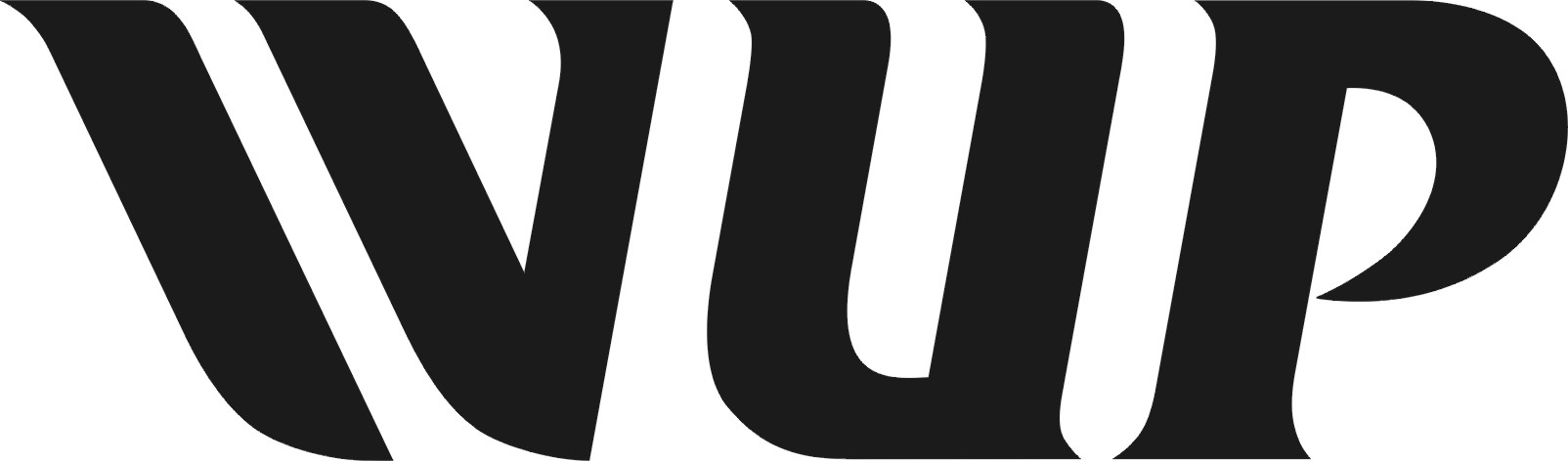 www.up.lublin.plFormularz recenzjiJournal of Animal Science, Biology and Bioeconomy (wcześniej Annales UMCS sec. EE Zootechnica) 1. Ogólna wartość pracya) Wnosi nowe wartościb) Stanowi wartościowy przyczynekc) Potwierdza istniejące poglądyd) Nie odpowiada profilowi czasopisma2. Metodya) Odpowiednieb) Nieodpowiednio opisanec) Nieodpowiednie3. Materiał doświadczalnya) Wystarczającyb) Niewystarczający4. Opracowanie statystycznea) Zbędneb) Wystarczającec) Do przyjęcia po uwzględnieniu uwag recenzentad) Nieprzeprowadzone, choć konieczne, lub błędne w założeniu5. Materiał ilustracyjnya) Ilość i jakość odpowiedniab) Jakość ilustracji nr ............... nieodpowiedniac) Wymaga uzupełnieniad) Nieodpowiedni6. Tabele i rysunkia) Odpowiednieb) Wymagają ulepszeniac) Nieodpowiednie lub niewystarczające7. Interpretacja wynikówa) Właściwab) Do przyjęcia po uwzględnieniu uwag recenzentac) Niewłaściwa8. Cytowana literaturaa) Podana poprawnieb) Podana niezgodnie ze wskazówkami dla autorówc) Niekompletna, opuszczone ważne pozycjed) Niewłaściwie dobrana9. Stosowane jednostki miara) Właściwe (w układzie SI)b) Niewłaściwe10. Streszczeniea) Poprawneb) Nie przedstawia istoty pracyc) Wymaga gruntownych zmian11. Ocena pracy pod względem językowyma) Dobrab) Wymaga drobnych poprawekc) Wymaga gruntownych zmian12. Ogólna ocena pracy i sugestie w sprawie publikacjia) Bardzo dobra – przyjąćb) Dobra – przyjąć po uwzględnieniu poprawekc) Do przyjęcia po gruntownej przeróbced) Słaba – nie powinna być publikowanaKomentarzKomentarz